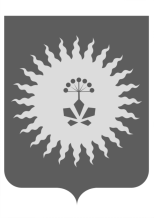 АДМИНИСТРАЦИЯАНУЧИНСКОГО МУНИЦИПАЛЬНОГО РАЙОНА
П О С Т А Н О В Л Е Н И Е 31.07.2017г.                                 с. Анучино                                 №    537О  внесении изменений в перечень земельных участков, предназначенных для предоставления гражданам, имеющих трех и более детей, в собственность бесплатно для индивидуального жилищного строительства на территории Анучинского муниципального района В целях реализации на территории Анучинского муниципального района  Закона  Приморского  края от 08.11.2011г. № 837-КЗ «О бесплатном предоставлении земельных участков гражданам, имеющих трех и более детей, в Приморском крае», в соответствии с Земельным кодексом Российской Федерации от 25.10.2001г. № 136-ФЗ,решением Думы Анучинского Муниципального района от 03.07.2013г. № 387-НПА «О принятии решения  « О положении « О бесплатном предоставлении земельных участков гражданам, имеющих трех и  более детей, в Анучинском муниципальном районе», администрация Анучинского муниципального районаПОСТАНОВЛЯЕТ:1. Внести изменения в перечень земельных участков, предназначенных для предоставления гражданам, имеющих трех и более детей, в  собственность  бесплатно  для индивидуального  жилищного  строительства на территории Анучиннского муниципального района, утвержденный постановлением администрации Анучинского муниципального района от 30.07.2014г. № 336 « Об  утверждении перечня земельных участков, предназначенных для предоставления гражданам, имеющих трех и более детей, в собственность бесплатно для индивидуального жилищного строительства на территории Анучинского  муниципального района», дополнив пунктом в соответствии с приложением.  2.  Контроль  за  исполнением настоящего постановления оставляю за собой.И.о. главы администрации Анучинского муниципальногорайона                                                                                             А.Я.Янчук      О предварительном согласовании предоставления земельного участка  Сабашнюк   А.Л.На основании статьи 39.15 Земельного кодекса РФ, заявления  Сабашнюк Алексея Леонидовича,  проживающего  по  адресу:  Приморский край,  г.Владивосток,  пр. Партизанский,   д.52, кв.20,  паспорт  серия  05  02  № 772759,  выдан  Первореченским  РОВД  гор. Владивостока от 25.04.2002г., администрация  Анучинского муниципального районаПОСТАНОВЛЯЕТ:1.Предварительно  согласовать  предоставление  земельного участка,   с  условным  номером  ЗУ1,   площадью  2698 кв. м,  местоположение  установлено  относительно   ориентира  жилого  дома, расположенного  за  границами  земельного  участка.  Участок  расположен     в  415 м.   на  юго-запад    от  ориентира,  жилого дома.  Адрес  ориентира:  Приморский край,  Анучинский  район, с. Ильмаковка,   ул. Центральная,  дом 45,  вид  разрешенного  использования:  малоэтажная застройка, территориальная зона  (ЖУ) Зона  усадебной застройки. 2. Утвердить прилагаемую схему расположения земельного участка на кадастровом плане территории.3.Сабашнюк А.Л. без доверенности, обеспечить в отношении вышеназванного земельного участка выполнение кадастровых работ и постановку на государственный кадастровый учет, информационное сообщение  в  СМИ от 28.06.2017г.4. Данное постановление действительно в течение 2 лет со дня его принятия.И.о. главы администрации Анучинского муниципальногорайона                                                                                             А.Я.Янчук      